June 22, 2018Attention Bulletin Editor:Please include the following announcement in your bulletin the weekends of July 1, July 8, July 15, July 22, and August 5. If you have any questions, or would like the announcements sent to you electronically, please email Caitlin@theFEST.us or call the FEST office at 440.943.7662. You can also find them on our website at www.theFEST.us/bulletin. If you’d like to include the FEST logo in your bulletin announcement, you can find our logo on the FEST website. Thank you for your support of The FEST!   It’s a perfect day of faith, family and fun – all for FREE.  Thank you for helping us invite your members to join us on Sunday, August 5, 2018.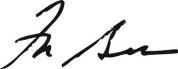 Father Bob StecWeekend of June 30 & July 1THE Reason to CelebrateThis coming week we gather with family and friends to celebrate our freedom as a country.  It’s a highlight of the summer.  Even more, bring your family and friends to the best event of the summer – The FEST -  on Sunday, August 5, 2018.  It’s a day of faith, family and fun – all for FREE.  Come hear the best of the Christian artists:  We are Messengers, Mandisa, Big Daddy Weave, and TobyMac, eat Johnsonville brats from the World’s Largest Grill, and after Mass with Bishop Perez, join us for an amazing fireworks display! For more information, visit www.theFEST.us.    Faith – Family – Fun – all for FREE – at The FEST.Be a part of something amazing!The FEST is looking for 350 people to be a part of The FEST choir which will help lead the music and songs for thousands of people at the closing Mass with Bishop Perez.  Many voices coming together will make a joyful sound for the Lord and for all who join us.  Be a part of this amazing group.  To learn more or to sign up go to:  www.theFEST.us/volunteer.July 7/8Help The FEST – we need you! FEST 2018 is just a few weeks away – Sunday, August 5, 2018 from 12 noon until 10 pm.  It’s a day of faith --- family – fun and it’s all for FREE.  It’s our 18th Annual Catholic Family FESTival that takes place on the grounds of Borromeo and Saint Mary Seminary (28700 Euclid Avenue in Wickliffe). For all the details, visit www.theFEST.us. We need your help to make sure this event has everything you need for a perfect family day! It takes 1,400 volunteers to bring The FEST to life.  Be a part of a GREAT group of people who help us create this wonderful family day for our Diocese and region.  Go to:  www.theFEST.us/volunteer for details.   See you at The FEST.(Continued on back)July 14/15The highlight of summer!!Every year after The FEST we receive dozens of emails from individuals telling us how much they enjoyed our annual Catholic Family FESTival and how it was the ‘highlight’ of their summer. Don’t miss out on Sunday, August 5th as we come together for The FEST from 12 until 10 pm at the CPL (28700 Euclid Avenue). Come hear great music (We are Messengers, Mandisa, Big Daddy Weave, and TobyMac) along with great activities and displays. Check out the Marc’s Mom’s Relaxation Station with over 250,000 give away items. Dads can spend time in the Man Cave to learn about being a man of faith. It’s the perfect family day. There’s plenty of parking and affordable food (thanks to Executive Caterers and Marc’s). It’s all FREE. Go to: www.theFEST.us for details, parking instructions, and a complete schedule of the day.Invite EVERYONE you know to join you at The FEST!July 21/22Two Weeks Away! Join us in two weeks -Sunday, August 5, 2018 for The FEST – our 18th Annual Catholic Family FESTival from 12 noon until 10 pm at the CPL (28700 Euclid Avenue in Wickliffe).  Join with thousands from across our region, for a day of faith, family, and great fun!  It’s all FREE.  Listen to the inspiring music of We are Messengers, Mandisa, Big Daddy Weave, and TobyMac.  Visit activities for your kids, displays to help you strengthen your family life and so much more.  There’s plenty of FREE close parking.  There’s great family affordable food…. thanks to Executive Caterers and Marc’s.  There’s something for everyone at The FEST.  The day concludes with a beautiful outdoor Mass at 8 pm with Bishop Perez followed by an incredible American Fireworks display. Check out all the details online at:  www.theFEST.us. Please join us at The FEST.Attention all MOMS!!The FEST is a great family day. Moms do a great job taking care of their families.  On FEST Day, Marcs will be passing out 250,000 samples and give away items.  To get your Marc’s Mom’s Relaxation Station Bag of great stuff, go online to register at:  www.theFEST.us/Moms.July 28/29Join us at The FEST!Join us next Sunday, August 5, 2018 for The FEST – our 18th Annual Catholic Family FESTival from 12 noon until 10 pm at the CPL (28700 Euclid Avenue in Wickliffe). Join thousands from across our region for a day of faith, family, and great fun!  Listen to the inspiring music of Mandisa, We are Messengers, Big Daddy Weave, and TobyMac. There’s plenty of FREE close parking.  There’s great family affordable food…. thanks to Executive Caterers and Marc’s. There’s something for everyone at The FEST. The day concludes with a beautiful outdoor Mass at 8 pm with Bishop Perez followed by an incredible American Fireworks display. We have EVERYTHING you need for the perfect family day AND IT’S ALL FREE…. thanks especially to our friends at: Marc’s, Medical Mutual, Key Bank, Notre Dame College, Barons Bus and Sherwood Foods.  Check out all the details online at:  www.theFEST.us. Please join us. August 4/5See you at The FEST!Join us today on the grounds of the Center for Pastoral Leadership (28700 Euclid Ave. in Wickliffe) from 12 noon-10pm for The FEST. Come to hear great music (We are Messengers, Mandisa, Big Daddy Weave, and TobyMac), enjoy activities for the entire family, join thousands for Mass at 8pm with Bishop Perez, and experience the event of the summer. There is plenty of close parking and something for everyone. For all the details, visit www.theFEST.us. See you at The FEST!